Р Е Ш Е Н И Е от «__» ______ 20____                                                                          № _______«Об освобождении от платы за владение и пользование жилым помещением из специализированного жилищного фонда по договору социального найма жилого помещения для детей-сирот и детей, оставшихся без попечения родителей, лиц из числа детей-сирот и детей, оставшихся без попечения родителей»Рассмотрев обращение администрации муниципального образования «Шовгеновский район», в порядке, установленном действующим законодательством Российской Федерации, в соответствии с Федеральным законом от 06.10.2003 N 131-ФЗ "Об общих принципах организации местного самоуправления в Российской Федерации", Уставом муниципального образования «Шовгеновский район», Совет народных депутатов муниципального образования «Шовгеновский район», 
РЕШИЛ:1. Освободить детей-сирот и детей, оставшихся без попечения родителей, лиц из числа детей-сирот и детей, оставшихся без попечения родителей от внесения платы за пользование жилым помещением (платы за наем) предоставленным им из специализированного жилищного фонда по договору социального найма жилого помещения.

2. Настоящее решение вступает в силу со дня опубликования в районной газете «Заря».

РЕСПУБЛИКА АДЫГЕЯСовет народных депутатов  муниципального образования«Шовгеновский район»385440, а. Хакуринохабль, ул. Шовгенова, 9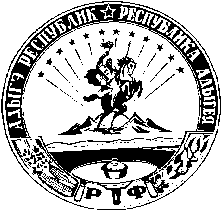 АДЫГЭ РЕСПУБЛИКШэуджэн районым  янароднэ депутатхэм я Совет385440, къ. Хьакурынэхьабл,ур. Шэуджэным ыцI, 9И.о. главымуниципального образования «Шовгеновский район»М.С. Непшекуев_____________________ 